Common Core State Standards - MathematicsContent Emphases by ClusterGrade KNot all of the content in a given grade is emphasized equally in the standards. Some clusters require greater emphasis than the others based on the depth of the ideas, the time that they take to master, and/or their importance to future mathematics.To say that some things have greater emphasis is not to say that anything in the standards can safely be neglected in instruction. Neglecting material will leave gaps in student skill and understanding and may leave students unprepared for the challenges of a later grade. Key:  Major Clusters;  Supporting Clusters;  Additional Clusters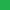 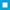 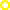 Counting and CardinalityKnow number names and the count  sequence.Count to tell the number of objects.Compare numbers.Operations and Algebraic ThinkingUnderstand addition as putting together and adding to, and understand subtraction as taking apart and taking from.Number and Operations in Base TenWork with numbers 11-19 to gain foundations for place value.Measurement and Data     Describe and compare measureable attributes.Classify objects and count the number of objects in categories.GeometryIdentify and describe shapes.Analyze, compare, create, and compose shapes.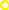 Common Core State Standards - MathematicsContent Emphases by ClusterGrade 1Key:  Major Clusters;  Supporting Clusters;  Additional ClustersOperations and Algebraic ThinkingRepresent and solve problems involving addition and subtraction.Understand and apply properties of operations and the relationship between addition and subtraction.Add and subtract within 20.Work with addition and subtraction equations.Number and Operations in Base TenExtending the counting sequence. Understand place value.Use place value understanding and properties of operations to add and subtract.Measurement and DataMeasure lengths indirectly and by iterating length units. Tell and write time.Represent and interpret data.GeometryReason with shapes and their attributes.Common Core State Standards - MathematicsContent Emphases by ClusterGrade 2Key:	Major Clusters;	Supporting Clusters;	  Additional Clusters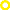 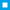 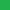 Operations and Algebraic ThinkingRepresent and solve problems involving addition and subtraction.Add and subtract within 20.Work with equal groups of objects to gain foundations for multiplication.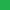 Number and Operations in Base TenUnderstand place value.Use place value understanding and properties of operations to add and subtract.Measurement and DataMeasure and estimate lengths in standard units. Relate addition and subtraction to length.Work with time and money. Represent and interpret data.GeometryReason with shapes and their attributes.